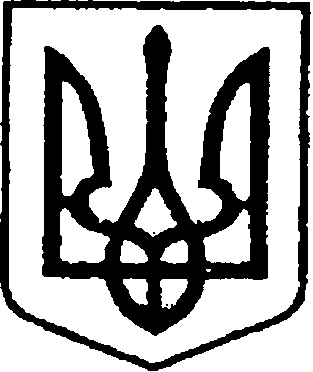 УКРАЇНАЧЕРНІГІВСЬКА ОБЛАСТЬН І Ж И Н С Ь К А    М І С Ь К А    Р А Д АВ И К О Н А В Ч И Й    К О М І Т Е ТР І Ш Е Н Н Явід  03 грудня 2020 року	             м. Ніжин	                                       №434    Про відзначення з нагодиДня місцевого самоврядуванняВідповідно до статей 40, 42, 53, 59 Закону України «Про місцеве самоврядування в Україні», рішення Ніжинської міської ради Чернігівської області «Про внесення змін до рішення Ніжинської міської ради                              від 03 травня 2017 року №27-23/2017 «Про затвердження Положень                    про Почесну грамоту, Грамоту та Подяку виконавчого комітету Ніжинської міської ради» від 02.02.2018 р. №18-35/2018, розглянувши клопотання начальника управління житлово-комунального господарства та будівництва Ніжинської міської ради Кушніренка А.М., виконавчий комітет Ніжинської міської ради вирішив: 1.Нагородити Почесною Грамотою виконавчого комітету Ніжинської міської ради з нагоди відзначення професійного свята – Дня місцевого самоврядування Сіренко Світлану Анатоліївну, заступника начальника управління житлово-комунального господарства та будівництва Ніжинської міської ради.2.Фінансовому управлінню Ніжинської міської ради виділити виконавчому комітету Ніжинської міської ради кошти у сумі 248,45 грн.                 на покриття витрат на грошову винагороду за рахунок коштів міської цільової програми заходів з відзначення державних та професійних свят, ювілейних       та святкових дат, відзначення осіб, які зробили вагомий внесок у розвиток Ніжинської міської ОТГ, здійснення представницьких та інших заходів на 2020 рік КТКВ (0210180), КЕКВ (2730).3.Відділу юридично-кадрового забезпечення апарату виконавчого комітету Ніжинської міської ради (Лега В. О.) забезпечити оприлюднення цього рішення на офіційному сайті Ніжинської міської ради.4.Відділу бухгалтерського обліку апарату виконавчого комітету Ніжинської міської ради (Єфіменко Н. Є.) забезпечити виконання цього рішення у частині придбання бланку Почесної Грамоти та рамки.5.Контроль за виконанням цього рішення покласти на керуючого справами виконавчого комітету Ніжинської міської ради Салогуба В.В.Головуючий на засіданні виконавчогокомітету Ніжинської міської ради,перший заступник міського голови зпитань діяльності виконавчих органів ради			       Ф.І. ВовченкоПояснювальна запискадо проекту рішення «Про відзначення з нагодиДня місцевого самоврядування»Відповідно до ст. 40 Закону України «Про місцеве самоврядування                в Україні», рішення Ніжинської міської ради Чернігівської області                     «Про внесення змін до рішення Ніжинської міської ради від 03 травня                 2017 року №27-23/2017 «Про затвердження Положень про Почесну грамоту, Грамоту та Подяку виконавчого комітету Ніжинської міської ради»                        від 02.02.2018 р. №18-35/2018 пропонується кандидатура до відзначення              з нагоди Дня місцевого самоврядування. Проект рішення  «Про відзначення       з нагоди Дня місцевого самоврядування» складається  з п’яти розділів.Відділ юридично-кадрового забезпечення апарату виконавчого комітету Ніжинської міської ради, відповідно до Закону України «Про доступ до публічної інформації», забезпечує опублікування цього рішення на офіційному сайті Ніжинської міської ради.Доповідати проект рішення на засіданні буде начальник відділу юридично-кадрового забезпечення апарату виконавчого комітету Ніжинської міської ради Лега В’ячеслав Олександрович.Начальник відділу юридично-кадровогозабезпечення апарату виконавчогокомітету Ніжинської міської ради                                                          В. О. Лега